Le rapprochement bancaireEntrainement 2-1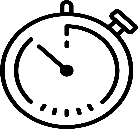 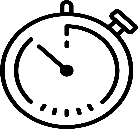 Établir le plus rapidement possible un rapprochement bancaire En rapprochant le compte 512200 et du relevé bancaire de notre banque (document 1 et 2). La technique du lettrage est utilisée pour pointer les opérations communes aux 2 comptes.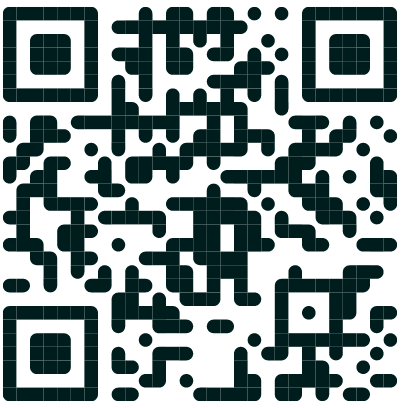 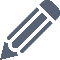 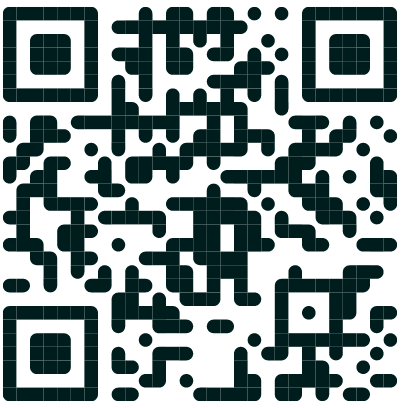 En relevant les différences et en établissant l’état de rapprochement de la période (annexe 1).En indiquant les actions à mener suite au rapprochement bancaire (annexe 2 & procédures)Option - Pour aller plus loin…En présentant l’écriture comptable de régularisation (annexe 3)  En renseignant la page web 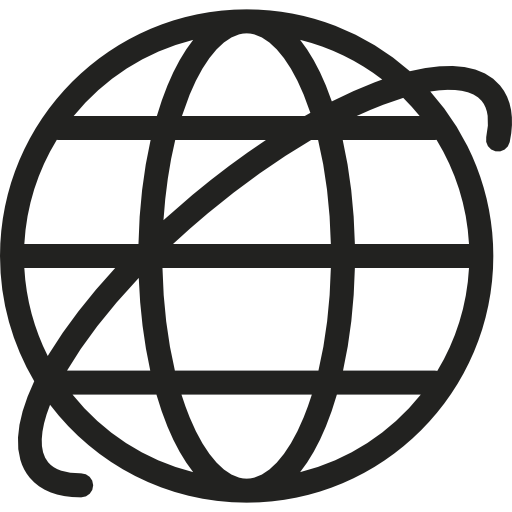 « Entrainement 2-1 – Le rapprochement bancaire »Extrait du plan comptableProcédures à consulterProcédure 1 - Les règlements clientsProcédure 2 - Les règlements fournisseursTypes d’actions de correction ou d’ajustementDocument 1 - ÉDITION du COMPTE 512200 BANQUE à partir de notre PGIZ = valeur rapprochée au titre de la précédente périodeDocument 2 - Banque en ligne / Édition du relevé bancaire depuis le site www.bancatous.frAnnexe 1 - ÉTAT de RAPPROCHEMENT au 30.09.20NAnnexe 2 – Actions à menerPour aller plus loin / Annexe 2 - JOURNAL de BANQUEMon atelier pour m’entrainer à…Lettrer le compte 512 et le relevé de compte de la banqueÉtablir un état de rapprochementIndiquer les actions correctivesEXTRAIT du PLAN de COMPTESEXTRAIT du PLAN de COMPTESJOURNAUXJOURNAUXNUMÉROINTITULÉ du COMPTECODEINTITULÉ du JOURNAL411ANT00Client Antre BioACJournal des achats411BIO00Client Bio & Bien êtreVTJournal des ventes44566000TVA déductible sur A.B.S.CAJournal de caisse51220000BanqueBQJournal de banque62700000Services bancairesODJournal des opérations diversesCréer l’encaissement client dans le PGICréer le paiement fournisseur dans le PGIPasser l’écriture comptable de frais générauxContrepasser l’écriture comptable pour l’annulerPasser l’écriture corrective (erreur saisie)Passer l’écriture corrective (erreur de compte)En date du : 30.09.20NEn date du : 30.09.20NEn date du : 30.09.20NEn date du : 30.09.20NGRAND LIVRE PARTIEL DE L’ENTREPRISEGRAND LIVRE PARTIEL DE L’ENTREPRISEGRAND LIVRE PARTIEL DE L’ENTREPRISEGRAND LIVRE PARTIEL DE L’ENTREPRISEGRAND LIVRE PARTIEL DE L’ENTREPRISEGRAND LIVRE PARTIEL DE L’ENTREPRISEDu 10.09 au 30.09.20NDu 10.09 au 30.09.20NDu 10.09 au 30.09.20NDu 10.09 au 30.09.20NDu compte 512200 au 512200Du compte 512200 au 512200Du compte 512200 au 512200Du compte 512200 au 512200Du compte 512200 au 512200Du compte 512200 au 512200JLDateN° de pièceLibellé de l’écritureLibellé de l’écritureDÉBITLTCRÉDITSOLDESOLDE1BQ10.09Solde au 10.09.20NSolde au 10.09.20N1 834,851 834,852BQ10.09VIR44523Avicenne facture BIO22526Avicenne facture BIO22526990,00844,85844,853BQ10.09CHQ2325Bonneterre facture 5523Bonneterre facture 55231 890,00- 1 045,15- 1 045,154BQ12.09PREL52526Enedis/EDF échéanceEnedis/EDF échéance533,25- 1 578,40- 1 578,405BQ15.09PRELM445Orange FACK55263Orange FACK55263678,10- 2 256,50- 2 256,506BQ19.09CHQ2328Castel Bio FAC2209052Castel Bio FAC2209052951,20- 3 207,70- 3 207,707BQ22.09VIR1181FAC2208085 Bio PérigordFAC2208085 Bio Périgord90,00- 3 117,70- 3 117,708BQ24.09VIR4258FAC2209015 La Bel’verteFAC2209015 La Bel’verte2 600,00- 517,70- 517,709BQ28.09CHQ2329BioParCoeur facture 45586BioParCoeur facture 455861 390,00- 1 907,70- 1 907,7010BQ28.09CHQ1183FAC2209001 Bio BéarnFAC2209001 Bio Béarn500,00- 1 407,70- 1 407,7011BQ29.09CHQ1183FAC2209012 Bio LéonFAC2209012 Bio Léon1 000,30- 407,40- 407,4012BQ30.09VIR3550Top OfficeTop Office80,15- 487,55- 487,5513BQ30.09VIR5921FAC2208100 La ChayoteFAC2208100 La Chayote960,50472,95472,9514BQ30.09CHQ1184FAC2208120 Antre BioFAC2208120 Antre Bio3 220,803 693,753 693,75COMPTE 512200COMPTE 512200COMPTE 512200COMPTE 512200SOLDE DÉBITEURSOLDE DÉBITEURSOLDE DÉBITEURSOLDE DÉBITEUR3 693,75Compte courant 96868325770 Compte courant 96868325770 Compte courant 96868325770 BIC code Swift : BANC42FRBIC code Swift : BANC42FRBIC code Swift : BANC42FRBIC code Swift : BANC42FRIBAN : FR76 3745 2697 0096 8683 2577 033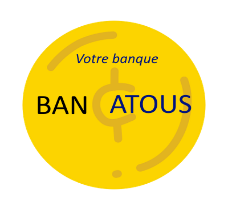 IBAN : FR76 3745 2697 0096 8683 2577 033IBAN : FR76 3745 2697 0096 8683 2577 033IBAN : FR76 3745 2697 0096 8683 2577 033IBAN : FR76 3745 2697 0096 8683 2577 033IBAN : FR76 3745 2697 0096 8683 2577 033IBAN : FR76 3745 2697 0096 8683 2577 033DateOpérationsDate de valeurDÉBITDÉBITLTCRÉDITCRÉDIT1510.09Ancien solde au 10.09.20N1 834,851 834,851616.09PREL52526 Enedis/EDF échéance13.09533,25533,251716.09VIR44523 Avicenne facture BIO2252613.09990,00990,001818.09VIR1181 FAC2208085 Bio Périgord20.0990,0090,001918.09VIR12R23 Antre Bio 19.09526,50526,502022.09Chèque n° 232518.091 890,001 890,002122.09VIR4258 La Bel’verte23.092 600,002 600,002223.09Chèque n° 232920.091 390,001 390,002324.09VIR3550 Top Office21.0980,1580,152429.09Orange FACK5526326.09678,10678,102530.09Remise de chèque REM552302.101 500,301 500,302630.09Frais de tenue de compte (dont TVA 1,40 €)30.098,408,402730.09VIR45Y7414 Bio & Bien être03.101 490,001 490,00SOLDE CRÉDITEUR au 30.09.20NSOLDE CRÉDITEUR au 30.09.20NSOLDE CRÉDITEUR au 30.09.20NSOLDE CRÉDITEUR au 30.09.20NSOLDE CRÉDITEUR au 30.09.20NSOLDE CRÉDITEUR au 30.09.20N2 471,75ÉTAT DE RAPPROCHEMENT – PÉRIODE du 01.09 au 30.09.20NÉTAT DE RAPPROCHEMENT – PÉRIODE du 01.09 au 30.09.20NÉTAT DE RAPPROCHEMENT – PÉRIODE du 01.09 au 30.09.20NÉTAT DE RAPPROCHEMENT – PÉRIODE du 01.09 au 30.09.20NÉTAT DE RAPPROCHEMENT – PÉRIODE du 01.09 au 30.09.20NÉTAT DE RAPPROCHEMENT – PÉRIODE du 01.09 au 30.09.20NCOMPTE 512200 tenu par notre SOCIÉTÉCOMPTE 512200 tenu par notre SOCIÉTÉCOMPTE 512200 tenu par notre SOCIÉTÉNotre COMPTE tenu par la BANQUENotre COMPTE tenu par la BANQUENotre COMPTE tenu par la BANQUEOPÉRATIONSDÉBITCRÉDITOPÉRATIONSDÉBITCRÉDITE01E02E03E04TOTAUXTOTAUXSOLDES RECTIFIÉSSOLDES RECTIFIÉSOpérationMontant(+/-)ActionsE02E03E04JOURNAL BQ - BANQUEJOURNAL BQ - BANQUEJOURNAL BQ - BANQUEJOURNAL BQ - BANQUEJOURNAL BQ - BANQUEBQQ09920NcodecodecodemoismoismoisannéeannéeannéeannéeannéeLaisser une ligne blanche après chaque enregistrementLaisser une ligne blanche après chaque enregistrementLaisser une ligne blanche après chaque enregistrementLaisser une ligne blanche après chaque enregistrementLaisser une ligne blanche après chaque enregistrementLaisser une ligne blanche après chaque enregistrementLaisser une ligne blanche après chaque enregistrementLaisser une ligne blanche après chaque enregistrementLaisser une ligne blanche après chaque enregistrementLaisser une ligne blanche après chaque enregistrementLaisser une ligne blanche après chaque enregistrementLaisser une ligne blanche après chaque enregistrementLaisser une ligne blanche après chaque enregistrementLaisser une ligne blanche après chaque enregistrementLaisser une ligne blanche après chaque enregistrementLaisser une ligne blanche après chaque enregistrementLaisser une ligne blanche après chaque enregistrementLaisser une ligne blanche après chaque enregistrementLaisser une ligne blanche après chaque enregistrementLaisser une ligne blanche après chaque enregistrementLaisser une ligne blanche après chaque enregistrementLaisser une ligne blanche après chaque enregistrementLaisser une ligne blanche après chaque enregistrementLaisser une ligne blanche après chaque enregistrementJourN° de compteDÉBITCRÉDITLibellé de l’écritureLibellé de l’écritureLibellé de l’écritureLibellé de l’écritureLibellé de l’écritureLibellé de l’écritureLibellé de l’écritureLibellé de l’écritureLibellé de l’écritureLibellé de l’écritureLibellé de l’écritureLibellé de l’écritureLibellé de l’écritureLibellé de l’écritureLibellé de l’écritureLibellé de l’écritureLibellé de l’écritureLibellé de l’écritureLibellé de l’écritureE02E03E04TOTAUX à reporterTOTAUX à reporter